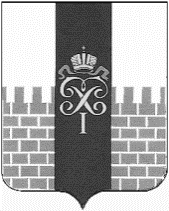 МУНИЦИПАЛЬНЫЙ СОВЕТМУНИЦИПАЛЬНОГО ОБРАЗОВАНИЯ ГОРОД ПЕТЕРГОФПроектРЕШЕНИЕО рассмотрении Положения «Об оплате труда работников, замещающих должности, не являющиеся должностями муниципальной службы в органах местного самоуправления муниципального образования город Петергоф» во втором чтении  В соответствии со статьей 135 Трудового Кодекса Российской Федерации, Бюджетным Кодексом РФ, Федеральным законом «Об общих принципах организации местного самоуправления в Российской федерации», Законом Санкт-Петербурга «Об организации местного самоуправления в Санкт-Петербурге», Уставом муниципального образования город ПетергофМуниципальный Совет муниципального образования г. ПетергофРЕШИЛ:Принять во втором чтении Положение «Об оплате труда работников, замещающих должности, не являющиеся должностями муниципальной службы в органах местного самоуправления муниципального образования город Петергоф»  (Таблица поправок на 02 л.).Заместителю главы муниципального образования город Петергоф, исполняющего полномочия председателя Муниципального Совета, Сорокиной Е.В.     внести принятые поправки в текст вышеуказанного Положения и вынести на утверждение Муниципального Совета МО г. Петергоф.Контроль за исполнением настоящего решения возложить на председателя бюджетно-финансового постоянного комитета Муниципального Совета МО г. Петергоф Хадикову Н.Г.Решение вступает в силу со дня принятия.Глава муниципального образования  город Петергоф,исполняющий полномочия  председателяМуниципального Совета                                                                                               С.В.МаликТаблица поправокк проекту Положения «Об оплате труда работников, замещающих должности, не являющиеся должностями муниципальной службы в органах местного самоуправления муниципального образования город Петергоф» ________________2018 г.№ ____№ п/пРедакция Первого чтения документаСодержание ПоправкиКем вносится поправкаПримечание1.Пункт 9 Положения9. Высококвалифицированным рабочим, занятым на важных и ответственных работах, могут устанавливаться тарификационные ставки (оклады) исходя из 7-ого и 8-ого разрядов тарифной сетки.Пункт 9 Положения изложить в новой редакции: «9. Высококвалифицированным рабочим, занятым на важных и ответственных работах, на время выполнения важных и ответственных работ или на определенный период (месяц, квартал, год) по соглашению сторон трудового договора устанавливаются тарификационные ставки (оклады) исходя из 7-ого и 8-ого разрядов тарифной сетки. При этом уровень разряда рабочего не меняется.Глава МА МО г. ПетергофА.В. Шифман2.Пункт 15 Положения15. По окончанию календарного года, по результатам работы, в пределах фонда оплату труда, работникам может быть выплачена премия единовременного характера в размере до двух должностных окладов (тарифных ставок (окладов)Пункт 15. Положения изложить в новой редакции: «15. По окончании календарного года, по результатам работы, в пределах фонда оплаты труда на время выполнения важных и ответственных работ или на определенный период (месяц, квартал, год) по соглашению сторон трудового договора  труда, работникам выплачивается премия единовременного характера в размере до двух должностных окладов (тарифных ставок (окладов)), условия выплаты которой устанавливает руководитель соответствующего органа местного самоуправления муниципального образования город Петергоф.»Глава МС МО г. Петергоф С.В. МаликГлава МА МО г. ПетергофА.В. Шифман3.Пункт 17 Положения17. Финансирование расходов, связанных с реализацией настоящего Решения, осуществляется в пределах средств, утверждённых в бюджете муниципального образования город Петергоф на соответствующий финансовый год на содержание соответствующего органа местного самоуправления муниципального образования город Петергоф.Пункт 17 Положения изложить в новой редакции: «17. Финансирование расходов, связанных с реализацией настоящего Положения, осуществляется в пределах средств, утверждённых в бюджете муниципального образования город Петергоф на соответствующий финансовый год на содержание соответствующего органа местного самоуправления муниципального образования город Петергоф.»Глава МА МО г. ПетергофА.В. Шифман